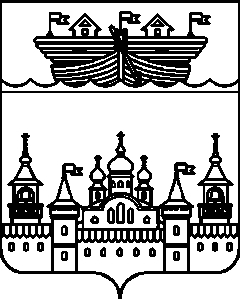 СЕЛЬСКИЙ СОВЕТВОЗДВИЖЕНСКОГО СЕЛЬСОВЕТАВОСКРЕСЕНСКОГО МУНИЦИПАЛЬНОГО РАЙОНА НИЖЕГОРОДСКОЙ ОБЛАСТИРЕШЕНИЕ17 мая 2022 года	№ 19О работе администрации за 2021 годЗаслушав и обсудив отчет главы администрации Воздвиженского сельсовета Охотникова И.Н. о работе администрации Воздвиженского сельсовета Воскресенского муниципального района Нижегородской области за 2020 год сельский Совет решил:1.Доклад главы администрации Воздвиженского сельсовета Охотникова И.Н. о работе администрации Воздвиженского сельсовета Воскресенского муниципального района Нижегородской области за 2021 год принять к сведению.2.Работу администрации Воздвиженского сельсовета Воскресенского муниципального района Нижегородской области за 2021 год признать удовлетворительной.3.Настоящее решение обнародовать на информационном стенде администрации и опубликовать на официальном сайте администрации Воскресенского муниципального района Нижегородской области.4.Контроль за исполнением настоящего решения оставляю за собой.5.Настоящее решение вступает в силу со дня обнародования.Глава местного самоуправленияВоздвиженского сельсовета	М.С.Горячкина